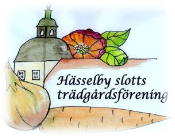 Vad kostar det att hyra lott här från 2019?300 kr/år i medlemsavgifter. Från 2019 kostar det 5 kr per kvadratmeter i arrende för lotten. Under 2018 har kostnaden varit 4 kr.Storleken på lotterna varierar. För en lott på 150 kvadratmeter blir arrendet 5* 150 år = 750 kr/årFörsta året betalar man 650 kr i inträdesavgift inklusive en deposition på totalt 600 kr. Depositionen på 200 kr för nyckel får man tillbaka när nyckeln återlämnats. 400 kr får man tillbaka om lotten lämnas i välskött skick efter uppsägning. 2019-03-10Hässelby Slotts Trädgårdsförening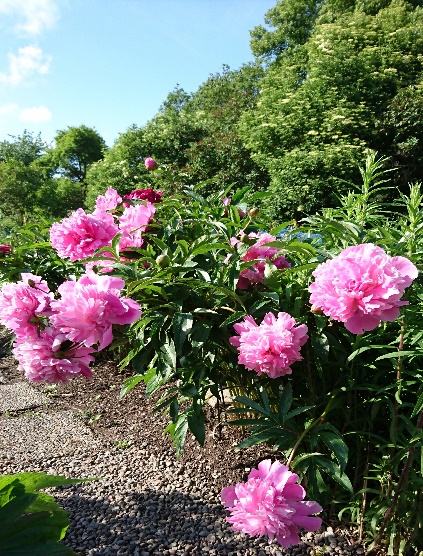 